Karta pracy nr 5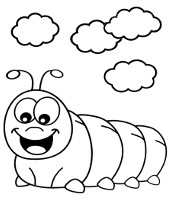 